CFP Partie 5 : FORMULAIRES DE PRESENTATION DES PROJETSANNEXE 1 : FORMULAIRE ADMINISTRATIF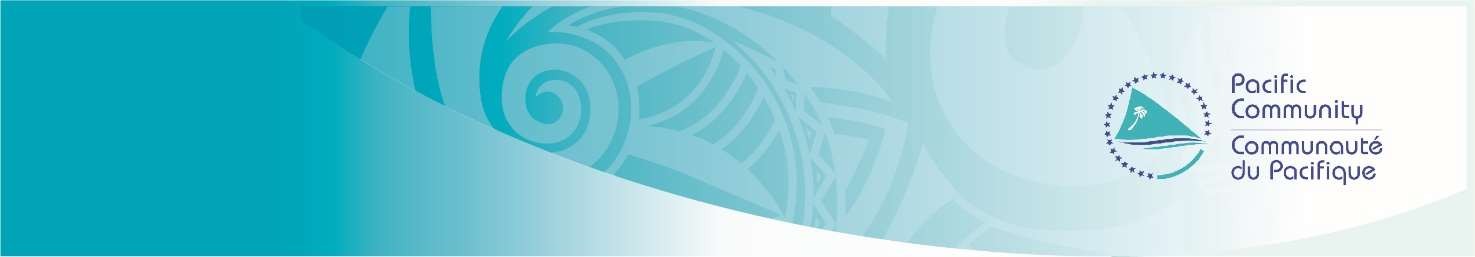 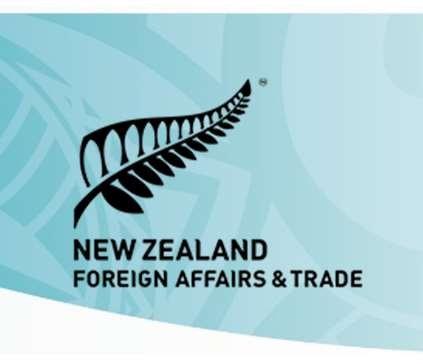 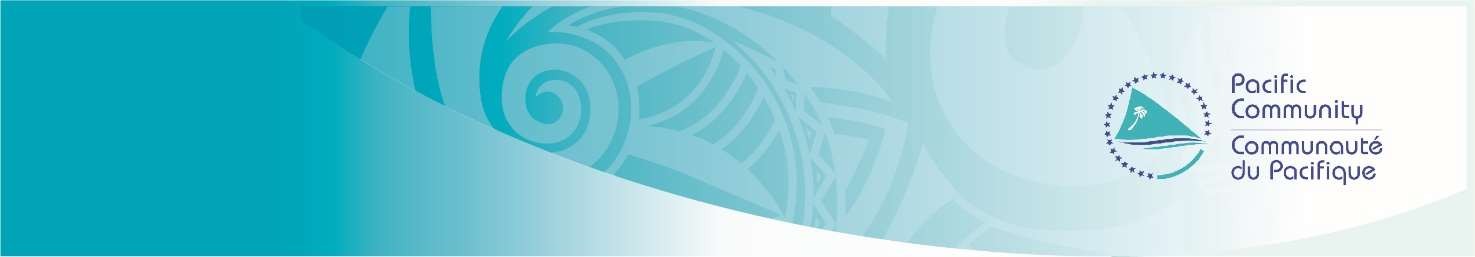 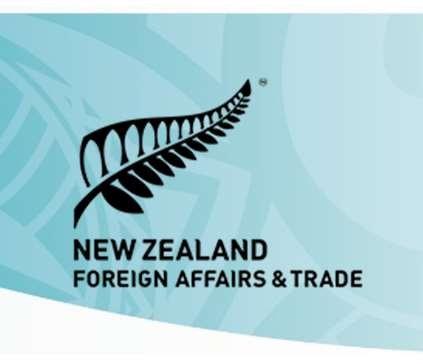 Le projet Pêches côtières et aquaculture durables pour les moyens de subsistance, l’alimentation et la sécurité économique du Pacifique (SCoFA) vise à renforcer la sécurité alimentaire, les moyens de subsistance et la résilience économique et environnementale dans les États et Territoires insulaires océaniens grâce à des pratiques aquacoles améliorées et diversifiées et au respect des normes de biosécurité aquatique dans 21 États et Territoires participants. Les candidatures des entreprises enregistrées dans les États et Territoires suivants seront acceptées : Îles Cook, Fidji, Guam, Kiribati, Îles Mariannes du Nord, Îles Marshall, États fédérés de Micronésie, Nauru, Niue, Nouvelle-Calédonie, Palau, Papouasie–Nouvelle-Guinée, Polynésie française, Îles Salomon, Samoa, Samoa américaines, Tokelau, Tonga, Tuvalu, Vanuatu et Wallis-et-Futuna.Les candidats sont tenus de remplir le formulaire de candidature dans son intégralité.En remplissant cette proposition, vous comprenez et acceptez la manière dont la CPS et ses partenaires et fournisseurs de services tiers collectent et gèrent vos informations personnelles. Les informations fournies dans ce formulaire peuvent être utilisées à des fins de recherche sur une base anonyme. Pour de plus amples informations sur la politique de confidentialité de la CPS et les lignes directrices de la CPS concernant le traitement des informations personnelles des candidats et demandeurs de subventions, veuillez consulter https://www.spc.int/grants.SECTION 1 : INFORMATIONS GENERALES SUR L’ORGANISMEVeuillez indiquer la(les) marchandise(s) et le(s) secteur(s) d’activité de votre entreprise : 	.Veuillez indiquer la catégorie du demandeur parmi les suivantes : Aquaculteur privé ☐ Aquaculteur issu des communautés locales ☐Association ou groupement d’aquaculteurs ☐ Transformateur ☐ Exportateur ☐ ONG ☐ Autre – veuillez spécifier : _______________________États et Territoires insulaires océaniensIndiquez le pays ou le territoire océanien où le candidat est légalement enregistré.Nom enregistré du candidat :Nom commercial : (s’il diffère du nom indiqué ci-dessus)Documents justificatifs : veuillez soumettre une copie du certificat d’enregistrement ou de la licence de votre organisation (se référer à la section 4.1 – si un permis d’exploitation ne peut être fourni, veuillez en justifier les raisons dans la section « Autres commentaires » ci-dessous.)Autres commentairesChiffre d’affaires annuel & devise, et nombre d’employésCoordonnées de la personne autoriséeProfil organisationnel du demandeurAdresse du candidatCertification indépendante :Veuillez indiquer toute certification tierce accordée à l’entreprise (p. ex. certification bio, norme ISO 22000, HACCP, etc.).Veuillez indiquer les certifications en cours d’acquisition :SECTION 2 : CRITERES D’EVALUATIONCritère 1 : Capacité de l’entreprise à mettre en œuvre sa proposition (50 %) Organisation et gestion (1/2 page maximum)Description précise des membres clés du personnel participant au fonctionnement quotidien de l’entreprise, incluant leur expérience et leur(s) domaine(s) d’expertise, et de toute lacune pouvant exister dans votre structure organisationnelle actuelle.Veuillez fournir une brève description de votre entreprise et de vos produits, y compris la capacité de l’entreprise à mettre en œuvre votre proposition (2 pages maximum).Le candidat doit démontrer qu’il dispose de capacités/systèmes de gestion et de financement solides pour mettre en œuvre les activités proposées. Il doit également démontrer la viabilité commerciale des plans proposés dans les 3 à 5 ans. En outre, il doit préciser les moyens mis en œuvre pour atténuer les risques associés, au niveau tant interne qu’externe à l’entreprise.Critère 2 : Pertinence par rapport aux objectifs du projet SCoFA et de la Division FAME (10 %) (voir section 3.3)Objectif de la proposition et produits/cibles à atteindre (1 page maximum)La proposition est conforme aux objectifs du projet SCoFA (voir le point 3.3). Veuillez étayer cette section par un plan d’activité, s’il est disponible.Description des principales activités à mettre en œuvre dans le cadre de cette proposition (3 pages maximum)La proposition indique clairement les activités, les calendriers de mise en œuvre et la manière dont ces actions contribuent aux produits/cibles et objectifs non seulement du projet, mais aussi de l’entreprise.Critère 3 : Impact social, inclusion sociale et égalité de genre (15 %)Implication et impact social (2 pages maximum)Veuillez expliquer en détail comment votre entreprise aquacole contribue à l’amélioration de la sécurité alimentaire, à l’accroissement des connaissances (production végétale, certification, normes, etc.), à l’augmentation des revenus, à l’égalité de genre et aux possibilités offertes aux femmes et aux jeunes.Critère 4 : Impact environnemental (15 %)Pratiques environnementales, y compris réduction des émissions et technologies d’économie d’énergie (1 page maximum)Comment votre entreprise soutient-elle les systèmes de production primaire afin de réduire les impacts environnementaux ? Quelles stratégies d’atténuation votre entreprise a-t-elle mises en place pour réduire au minimum les effets néfastes sur l’environnement, y compris des mesures de soutien/mesures innovantes pour protéger l’environnement (p. ex. réduction des émissions de CO², économie circulaire, reforestation, etc.) ? Le candidat doit garantir une utilisation efficace des ressources (telles que l’eau, l’énergie et les terres), s’adapter au changement climatique, ou renforcer sa résilience face au changement climatique par des actions de sensibilisation et des produits et des services innovants.Critère 5 : Efficacité du budget proposé (10 %)Dans quelle mesure les dépenses liées au projet proposé sont-elles nécessaires ?Comment cela se traduit-il par le meilleur rapport qualité-prix pour la somme dépensée ?Veuillez indiquer en détail comment votre entreprise prévoit de satisfaire aux exigences de contribution de 40 % pour toute aide proposée. Pour les contributions financières, veuillez indiquer la source du financement. Pour les contributions non financières, veuillez préciser la contribution, sa valeur et la manière dont vous êtes parvenu à évaluer cette valeur. Veuillez noter que vous pouvez proposer une contribution financière ou non financière, ou une combinaison des deux. Pour donner les meilleures chances à votre proposition, nous vous encourageons à proposer jusqu’à trois types différents de contributions financières et/ou non financières, et à indiquer clairement l’ordre dans lequel vous souhaitez que chaque contribution proposée soit examinée par la CPS.Contribution financièreContribution non financière* Veuillez remplir l’annexe 2 « Budget » contenant le budget des activités proposées. Veuillez fournir les documents nécessaires, tels que des devis, pour étayer votre budget et prouver votre contribution financière et/ou non financière.SECTION 3 : SOUTIEN DEMANDÉ ET CONTRIBUTION :Description du soutien demandé :Veuillez indiquer le ou les types d’aide ou de soutien demandés dans le cadre du projet SCoFA :CertificationConception de produitsAssistance technique en matière de gestion des aliments, des juvéniles et des géniteursAccompagnement de nature commerciale Renforcement des capacités par des formations et des ateliersÉquipementsSECTION 4 : DÉCLARATIONJe déclare par la présente que je suis habilité·e à soumettre cette proposition au nom du candidat et je certifie que les informations ci-dessus et ci-jointes sont vraies et exactes..............................................Signature : Directeur·rice général·e/Gestionnaire général·e/GestionnaireDate : ....................................Liste de vérification :CFP ANNEXE 2 : BUDGETCFP ANNEXE 3 : QUESTIONNAIRE RELATIF A LA RESPONSABILITE SOCIALE ET ENVIRONNEMENTALECFP ANNEXE 4 : IDENTIFICATION DES RISQUES DU PROJETCFP ANNEXE 5 : DECLARATION DU DEMANDEUR DE SUBVENTIONLe demandeur de subvention, représenté par le soussigné, qui est le signataire autorisé dudit demandeur dans le cadre du présent appel à propositions de subventions de PROTEGE, représentant tout co-candidat (le cas échéant) dans l'action proposée, déclare par la présente que :Le candidat et chaque co-candidat (le cas échéant) sont éligibles conformément aux critères énoncés dans les lignes directrices à l'intention des candidat s (partie 1, partie 2, partie 3 et partie 4) ;Le candidat dispose d'une capacité financière suffisante pour mener à bien l'action ou le programme de travail proposé ;Le candidat certifie les statuts juridiques du demandeur et du (des) co-demandeur(s) tels que déclarés dans la demande ;Le candidat s'engage à respecter les principes de bonnes pratiques de partenariat ;Le candidat est directement responsable de la préparation, de la gestion et de la mise en œuvre de l'action avec le(s) co- candidat (s), le cas échéant, et n'agit pas en tant qu'intermédiaire ;Le candidat et le(s) co-candidat(s) ne se trouvent pas dans l'une des situations les excluant de la participation à la procédure de subvention qui sont énumérées ci-après :Ils sont en état de faillite ou de liquidation, de règlement judiciaire de leurs affaires, de concordat préventif, de cessation d'activité, ou font l'objet d'une procédure concernant ces matières, ou sont dans toute situation analogue résultant d'une procédure de même nature existant dans les législations et réglementations nationales ;Qui ont fait l'objet d'une condamnation prononcée par un jugement ayant autorité de chose jugée pour tout délit affectant leur moralité professionnelle ;Avoir commis, en matière professionnelle, une faute grave constatée par tout moyen que le candidat peut justifier ;N’ont pas rempli leurs obligations relatives au paiement des cotisations de sécurité sociale ou leurs obligations relatives au paiement de leurs impôts selon les dispositions légales du pays où ils sont établis ou celles du pays du candidat ou celles du pays où le contrat doit s'exécuter ;Ils ont fait l'objet d'un jugement ayant autorité de chose jugée pour fraude, corruption, participation à une organisation criminelle ou toute autre activité illégale portant atteinte aux intérêts financiers des Communautés ;En outre, il est reconnu et accepté que si le candidat et le(s) co-candidat(s) (le cas échéant) participent en dépit du fait qu'ils se trouvent dans l'une de ces situations, ils peuvent être exclus du processus d'attribution de la subvention ou de toute autre procédure.CFP ANNEXE 6 :  DÉCLARATION DE CONFLIT D'INTÉRÊTSINSTRUCTIONS AUX CANDIDATSQu’est-ce qu’un conflit d’intérêt ?Un conflit d'intérêts peut résulter d'intérêts économiques ou commerciaux, d'affinités politiques, syndicales ou nationales, de liens familiaux, culturels ou sentimentaux, ou de tout autre type de relation ou d'intérêt commun entre le candidat et toute personne liée à la CPS (membre du personnel de la CPS, consultant ou tout autre expert ou collaborateur mandaté par la CPS).Toujours déclarer un conflit d’intérêtsL'existence d'un conflit d'intérêts potentiel ou apparent n'empêche pas nécessairement le demandeur de participer à une procédure de subvention. Cependant, la déclaration de l'existence d'un tel conflit par les personnes concernées est essentielle et permet à la CPS de prendre les mesures appropriées pour l'atténuer et prévenir les risques associés.Les candidats sont donc invités à déclarer toute situation, fait ou lien qui, à leur connaissance, pourrait générer un conflit d'intérêts réel, potentiel ou apparent.Déclarer à tout momentDes conflits d'intérêts peuvent survenir à tout moment au cours du processus d'octroi d'une subvention ou de la mise en œuvre d'un projet (par exemple, un nouveau partenaire dans le projet) ou à la suite d'un changement dans la vie personnelle (par exemple, un mariage, un héritage, une transaction financière, la création d'une entreprise). Si une telle relation est constatée et peut être perçue par une personne raisonnable comme susceptible d'influencer une décision, une déclaration de la situation est nécessaire. En cas de doute, une situation de conflit doit être déclarée.Déclaration par toute personne impliquéeUne déclaration doit être remplie pour chaque personne impliquée dans le processus de demande (représentant principal du demandeur, partenaires éventuels, etc.).DéfaillanceL'absence de déclaration d'un conflit d'intérêts potentiel peut entraîner l'exclusion du candidat du processus ou la non-attribution d'une subvention.CFP DECLARATIONJe, soussigné, , agissant au nom et pour le compte de , déclare que :En outre, je m'engage à : Déclarer, sans délai, à la CPS toute situation qui constitue un conflit d'intérêts potentiel ou qui est susceptible de conduire à un conflit d'intérêts ; Ne pas accorder, rechercher, obtenir ou accepter d'avantage, financier ou en nature, à ou de toute personne lorsque cet avantage constitue une pratique déloyale ou une tentative de fraude ou de corruption, directement ou indirectement, ou constitue une gratification ou une récompense liée à l'attribution du marché ;À fournir des informations exactes, véridiques et complètes à la CPS dans le cadre de ce processus d’attribution de subventions. Je reconnais que moi-même et/ou mon organisation et/ou mes partenaires qui sollicitent conjointement et solidairement une subvention, peuvent être soumis à des sanctions, s'il est établi que de fausses déclarations ont été faites ou que de fausses informations ont été fournie.Îles Cook États fédérés	de MicronésieFidjiKiribati Îles MarshallTokelauWallis-et-FutunaNauruNiuePalauPapouasie–Nouvelle-GuinéeSamoaGuamPolynésie françaiseNouvelle-CalédonieÎles SalomonSamoa américainesTongaTuvaluVanuatuÎles Mariannes du NordDans le cas de demande émanant d’aquaculteurs issus des communautés locales ou d’associations et groupements d’agriculteurs, les membres doivent désigner un membre du consortium pour remplir les formulaires de demande au nom du consortium. Le membre du consortium désigné doit saisir ses coordonnées dans la rubrique « Nom enregistré du candidat » ci-dessus, ajouter les noms de tous les autres membres du consortium ci-dessous et joindre tout document justificatif pertinent.Chiffre d’affaires :$	[indiquer la devise]HommesChiffre d’affaires :$	[indiquer la devise]FemmesChiffre d’affaires :$	[indiquer la devise]AutresChiffre d’affaires :$	[indiquer la devise]Personnes défavorisésLa personne autorisée est la personne habilitée par l’organisme demandeur à signer un accord de subvention (représentant du demandeur).La personne autorisée est la personne habilitée par l’organisme demandeur à signer un accord de subvention (représentant du demandeur).La personne autorisée est la personne habilitée par l’organisme demandeur à signer un accord de subvention (représentant du demandeur).La personne autorisée est la personne habilitée par l’organisme demandeur à signer un accord de subvention (représentant du demandeur).Nom : Titre :Téléphone :Courriel:Documents justificatifs : document de présentation de l’organisation, document de gouvernance, organigramme, etc.Documents justificatifs : document de présentation de l’organisation, document de gouvernance, organigramme, etc.Documents justificatifs : document de présentation de l’organisation, document de gouvernance, organigramme, etc.Gestion financièreGestion financièreGestion financièreVotre organisation a-t-elle la volonté et la capacité de fournir des documents financiers annuels et comptables en vue de leur vérification par la CPS ?OuiNonVotre organisation est-elle disposée à fournir des rapports financiers annuels audités pour vérification par la CPS et en mesure de le faire ?OuiNonVotre organisation dispose-t-elle de la structure/du système de gestion financière nécessaire pour gérer les subventions ?OuiNonAdresse postale :[Insérez le nomdu représentant]Site Web :[Insérez ici la fonction du représentant]N° de téléphone :[Numéro de téléphone]Adresse physique :[adresse électronique]CertificationOrganisme certificateurValable jusqu’au (date)Certification en cours d’acquisitionObjectifDescription de l’entreprise et produits :Capacité de gestion opérationnelle :Capacité de gestion financière :Durabilité de l’entreprise :Viabilité de l’entreprise :Planification de la relève :Atténuation des risques :Perspectives de croissance de l’activité de l’entreprise :Comment votre entreprise influe-t-elle sur la sécurité alimentaire ou l’améliore-t-elle ?Comment votre entreprise contribue-t-elle à l’amélioration des connaissances et de la participation ?Comment votre entreprise contribuera-t-elle à l’amélioration des moyens de subsistance et des revenus ?Comment votre entreprise aborde-t-elle la question de l’égalité de genre et de l’inclusion sociale ?Quelles sont les possibilités offertes aux femmes et aux jeunes ?DocumentsDescriptionVérificationFormulaire de candidature et pièces jointesFormulaire de candidature rempli et accompagné de toutes les pièces jointesRapports financiers (2021-2022 sont acceptés)Copie du rapport financierImmatriculation de l’entrepriseCopie du certificat d’immatriculationPermis d’exploitationCopie du permis d’exploitation (voir section 4.1)Plan d’activité (si disponible)Copie du plan d’activité de l’entreprise, s’il est disponible.BUDGET – DEMANDE DE SUBVENTIONLe budget doit être présenté dans votre devise locale. Dans la mesure du possible, des pièces justificatives telles que les devis à l'appui du montant proposé doivent être inclus. Les candidats doivent, dans le cadre de la demande de subvention, être en mesure de démontrer qu'ils seront en mesure de faire une contribution financière et/ou non financière de 40 % de la valeur de la subvention totale accordée. Les rapports de progrès devront inclure la contribution de la CPS et du bénéficiaire.BUDGET – DEMANDE DE SUBVENTIONLe budget doit être présenté dans votre devise locale. Dans la mesure du possible, des pièces justificatives telles que les devis à l'appui du montant proposé doivent être inclus. Les candidats doivent, dans le cadre de la demande de subvention, être en mesure de démontrer qu'ils seront en mesure de faire une contribution financière et/ou non financière de 40 % de la valeur de la subvention totale accordée. Les rapports de progrès devront inclure la contribution de la CPS et du bénéficiaire.BUDGET – DEMANDE DE SUBVENTIONLe budget doit être présenté dans votre devise locale. Dans la mesure du possible, des pièces justificatives telles que les devis à l'appui du montant proposé doivent être inclus. Les candidats doivent, dans le cadre de la demande de subvention, être en mesure de démontrer qu'ils seront en mesure de faire une contribution financière et/ou non financière de 40 % de la valeur de la subvention totale accordée. Les rapports de progrès devront inclure la contribution de la CPS et du bénéficiaire.BUDGET – DEMANDE DE SUBVENTIONLe budget doit être présenté dans votre devise locale. Dans la mesure du possible, des pièces justificatives telles que les devis à l'appui du montant proposé doivent être inclus. Les candidats doivent, dans le cadre de la demande de subvention, être en mesure de démontrer qu'ils seront en mesure de faire une contribution financière et/ou non financière de 40 % de la valeur de la subvention totale accordée. Les rapports de progrès devront inclure la contribution de la CPS et du bénéficiaire.BUDGET – DEMANDE DE SUBVENTIONLe budget doit être présenté dans votre devise locale. Dans la mesure du possible, des pièces justificatives telles que les devis à l'appui du montant proposé doivent être inclus. Les candidats doivent, dans le cadre de la demande de subvention, être en mesure de démontrer qu'ils seront en mesure de faire une contribution financière et/ou non financière de 40 % de la valeur de la subvention totale accordée. Les rapports de progrès devront inclure la contribution de la CPS et du bénéficiaire.Titre de l’action :Poste de dépense(A)(B)(A+B)Poste de dépenseDemande de financement à la CPSContribution du demandeurCoûts totalActivité 1 -  – Coûts du projetActivité 1 -  – Coûts du projetActivité 1 -  – Coûts du projetActivité 1 -  – Coûts du projetActivité 1 -  – Coûts du projetSous-Total de l’Activité 1 Activité 2 –  – Coûts du projetActivité 2 –  – Coûts du projetActivité 2 –  – Coûts du projetActivité 2 –  – Coûts du projetActivité 2 –  – Coûts du projetSous-Total de l’Activité 2 Activité 3 –  – Coûts du projetActivité 3 –  – Coûts du projetActivité 3 –  – Coûts du projetActivité 3 –  – Coûts du projetActivité 3 –  – Coûts du projetSous-Total de l’Activité 3 Total de l’Action (Activités 1+2+3)Autre (section ouverte au demandeur)Pour le demandeur : Nom du représentant : Titre : Date : QUESTIONNAIRE RELATIF A LA RESPONSABILITE SOCIALE ET ENVIRONNEMENTALE – DEMANDE DE SUBVENTIONQUESTIONNAIRE RELATIF A LA RESPONSABILITE SOCIALE ET ENVIRONNEMENTALE – DEMANDE DE SUBVENTIONQUESTIONNAIRE RELATIF A LA RESPONSABILITE SOCIALE ET ENVIRONNEMENTALE – DEMANDE DE SUBVENTIONTravail et conditions de travailTravail et conditions de travailTravail et conditions de travail1.1 Le projet présentera-t-il des conditions de travail dangereuses, indécentes ou insalubres pour les parties prenantes impliquées ? Oui Non1.2 Le projet est-il susceptible de recourir à des pratiques discriminatoires défavorables fondées sur des considérations religieuses, raciales, de genre, de handicap ou politiques ? Oui NonChangement climatiqueChangement climatiqueChangement climatique2.1 Le projet pourrait-il contribuer négativement au changement climatique en générant des émissions de gaz à effet de serre, notamment par la déforestation ou la dégradation des forêts ? Oui Non2.2 Le projet pourrait-il avoir un effet négatif sur la résilience au changement climatique ? Oui NonEfficacité des ressources et prévention de la pollutionEfficacité des ressources et prévention de la pollutionEfficacité des ressources et prévention de la pollution3.1 Le projet générera-t-il des déchets dangereux ? Le projet est-il susceptible d'entraîner des dommages environnementaux dus à une gestion incontrôlée des déchets ? Oui Non3.2 Le projet est-il susceptible d'entraîner le rejet de polluants ? Des produits chimiques (y compris des pesticides) sont-ils susceptibles d'être utilisés pendant le projet ? Oui NonLes droits de l'hommeLes droits de l'hommeLes droits de l'homme4.1 Le projet est-il susceptible d'avoir un impact négatif sur les droits de l'homme des populations concernées ? (Par exemple, leurs droits à l'eau, au travail, à la santé, à un environnement sain, etc.) Oui Non4.2 Le projet est-il susceptible de créer un traitement moins favorable ou une discrimination à l'égard d'une personne ou d'un groupe ? Oui NonImpacts sur les communautés concernéesImpacts sur les communautés concernéesImpacts sur les communautés concernées5.1 Y a-t-il un risque que les populations perçoivent qu'elles n'ont pas eu suffisamment d'occasions de faire part de leurs préoccupations concernant le projet ? Oui Non5.2 Y a-t-il un risque que le projet crée ou aggrave des confits avec ou au sein des populations concernées ? Oui Non5.3 Le projet est-il susceptible d'accroître l'exposition de la communauté aux maladies (maladies d'origine hydrique, maladies liées à l'eau et maladies à vecteur, ainsi que les maladies transmissibles) ? Oui NonGenreGenreGenre6.1 Y a-t-il une probabilité que le projet ait des impacts négatifs sur l'égalité des sexes, et/ou la situation des femmes et des filles ? Oui Non6.2 Les groupes/leaders communautaires ont-ils soulevé des problèmes d'égalité des sexes concernant le projet au cours du processus d'engagement des parties prenantes ? Oui Non6.3 Le projet limiterait-il potentiellement la capacité des femmes à accéder ou à utiliser les ressources naturelles dont elles dépendent pour leur subsistance ? Oui NonRéinstallationRéinstallationRéinstallation7.1 Le projet peut-il impliquer la relocalisation physique de personnes ? (englobant le déplacement ainsi que la relocalisation planifiée) Oui NonUtilisation des ressources naturellesUtilisation des ressources naturellesUtilisation des ressources naturelles8.1 Le projet pourrait-il avoir des effets négatifs sur la biodiversité ou l'habitat naturel ? Oui Non8.2 Le projet est-il susceptible d'avoir un impact négatif sur une zone protégée ? Oui Non8.3 Le projet est-il susceptible d'introduire des espèces exotiques envahissantes dans la zone du projet ? Oui Non8.4 Le projet est-il susceptible de restreindre l'accès des populations aux ressources naturelles et à leurs moyens de subsistance ? Oui Non8.5 le projet est-il susceptible de favoriser l'exploitation non durable d'une ressource renouvelable ? Oui NonDroit des peuples et régime foncierDroit des peuples et régime foncierDroit des peuples et régime foncier9.1 Le projet est-il susceptible d'affecter négativement les droits des peuples ou des communautés : droits des populations concernées, y compris les droits procéduraux tels que le droit d'être consulté ou d'avoir accès à l'information, ou les droits substantiels (réels ou personnels) tels que le droit d'accès aux ressources naturelles ou le partage des bénéfices liés à ces ressources naturelles (droits sur le carbone, bénéfices de l'accès aux ressources génétiques...). Oui Non9.2 Le projet pourrait-il exiger la réinstallation des peuples de leurs maisons ou de leurs terres faisant l'objet d'une propriété traditionnelle ou d'une utilisation coutumière ? Oui NonPatrimoine culturelPatrimoine culturelPatrimoine culturel10.1 Le projet est-il susceptible d'affecter négativement le patrimoine culturel ? Oui Non10.2 Le projet est-il susceptible d'affecter négativement une zone de patrimoine culturel légalement protégée ? Oui NonTableau d’identification des risquesTableau d’identification des risquesTableau d’identification des risquesTableau d’identification des risquesSi vous avez répondu "oui" à l'une des questions ci-dessus, veuillez remplir le tableau d'identification et d'évaluation des risques correspondant et indiquer le numéro de la question concernée.Si vous avez répondu "oui" à l'une des questions ci-dessus, veuillez remplir le tableau d'identification et d'évaluation des risques correspondant et indiquer le numéro de la question concernée.Si vous avez répondu "oui" à l'une des questions ci-dessus, veuillez remplir le tableau d'identification et d'évaluation des risques correspondant et indiquer le numéro de la question concernée.Si vous avez répondu "oui" à l'une des questions ci-dessus, veuillez remplir le tableau d'identification et d'évaluation des risques correspondant et indiquer le numéro de la question concernée.Numéro de référence de la question Description du risqueÉvaluation des risques inhérentsNiveau de risque1.26.38.5Etc.Pour le demandeur : Nom du représentant : Titre : Date : FORMULAIRE D’IDENTIFICATION DES RISQUES – DEMANDE DE SUBVENTIONFORMULAIRE D’IDENTIFICATION DES RISQUES – DEMANDE DE SUBVENTIONFORMULAIRE D’IDENTIFICATION DES RISQUES – DEMANDE DE SUBVENTIONFORMULAIRE D’IDENTIFICATION DES RISQUES – DEMANDE DE SUBVENTIONRisques du projetRisques du projetRisques du projetRisques du projetDécrivez et classez les quatre risques les plus importants qui pourraient avoir un impact négatif sur le projet. Les risques sont des événements futurs potentiels qui peuvent avoir un impact négatif sur votre capacité à atteindre les résultats du projet et peuvent inclure des risques financiers, environnementaux ou sociaux.Décrivez et classez les quatre risques les plus importants qui pourraient avoir un impact négatif sur le projet. Les risques sont des événements futurs potentiels qui peuvent avoir un impact négatif sur votre capacité à atteindre les résultats du projet et peuvent inclure des risques financiers, environnementaux ou sociaux.Décrivez et classez les quatre risques les plus importants qui pourraient avoir un impact négatif sur le projet. Les risques sont des événements futurs potentiels qui peuvent avoir un impact négatif sur votre capacité à atteindre les résultats du projet et peuvent inclure des risques financiers, environnementaux ou sociaux.Décrivez et classez les quatre risques les plus importants qui pourraient avoir un impact négatif sur le projet. Les risques sont des événements futurs potentiels qui peuvent avoir un impact négatif sur votre capacité à atteindre les résultats du projet et peuvent inclure des risques financiers, environnementaux ou sociaux.RisqueQuelle est la probabilité (élevée, moyenne ou faible) que le risque se produise ?Si le risque se produit, quel serait l'impact (élevé, moyen ou faible) sur le projet ?Stratégie d'atténuation - comment allez-vous gérer le risque ?Pour le demandeur : Nom du représentant : Titre : Date : Pour le demandeur : Nom du représentant : Titre : Date : Pour les co-demandeurs (le cas échéant) : A ma connaissance, je ne me trouve pas dans une situation de conflit d'intérêt.Il y a un conflit d'intérêt potentiel en ce qui concerne mon lien . Avec  en sa qualité , bien que, à ma connaissance, cette personne ne soit pas directement ou indirectement impliquée dans une quelconque étape de la procédure d'octroi de la subvention.Il y a un conflit d'intérêt potentiel en ce qui concerne mon lien  avec  en sa qualité , car cette personne est, à ma connaissance, directement ou indirectement liée à la procédure d'octroi de la subvention.A ma connaissance, il existe une autre situation qui pourrait potentiellement constituer un conflit d'intérêts : Pour le demandeur : Nom du représentant : Titre : Date : 